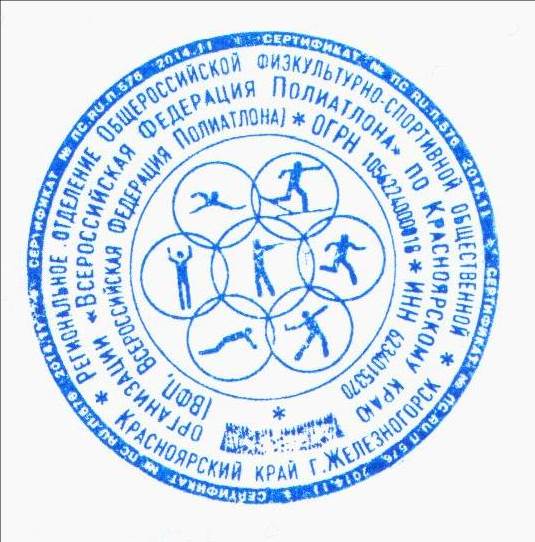 Регламент Открытых краевых соревнований по полиатлону в спортивной дисциплине зимнее троеборье. Спортивные соревнования проводятся в соответствии с правилами вида спорта «полиатлон», утверждёнными приказом Минспорттуризма России от 07.04.2010 г. №301 и положением о краевых соревнованиях по полиатлону в 2018г. 1. Классификация соревнованийСоревнования личные. Цели и задачи:подготовка сильнейших спортсменов для участия во всероссийских соревнованиях;повышение спортивного мастерства занимающихся полиатлоном;популяризация и развитие полиатлона в Красноярском крае,подготовка спортивного резерва.2. Место и сроки проведенияСоревнования проводятся в г.Дивногорске, Красноярского края на спортивных объектах: стрельба, силовая гимнастика -  КГБПОУ "Дивногорский техникум лесных технологий", ул. Заводская, 1/1, пом. 1, лыжная гонка - л/б МБУ "СШ г.Дивногорска"Сроки проведения соревнований: 16-18.03.2018г.День приезда: 16.03.2018г.Дни соревнований: 16-18.03.2018г.День отъезда: 18.03.2018г.3. Организаторы соревнованийОбщее руководство подготовкой и проведением соревнований осуществляет Региональное отделение Общероссийской физкультурно-спортивной общественной организации «Всероссийская Федерация Полиатлона» по Красноярскому краю. Министерство спорта Красноярского края осуществляет контроль за проведением соревнований согласно спортивной программе.Непосредственная ответственность за проведение соревнований возлагается на главную судейскую коллегию, утверждённую Федерацией. Главный судья соревнований – спортивный судья первой категории Дюбин Валентин Иванович, г. Железногорск.Главный секретарь соревнований - спортивный судья первой категории Дюбина Наталья Викторовна, г. Железногорск.4. Требования к участникам и условия их допускаК соревнованиям допускаются спортсмены, имеющие соответствующую спортивную подготовку и допуск врача по следующим возрастным группам:мальчики, девочки 11 лет и младше - 2007 г.р. и младше;мальчики, девочки 12-13 лет - 2005-2006 г.р.;мальчики, девочки 14-15 лет - 2003-2004 г.р.;юноши, девушки  16-17 лет - 2001-2002 г.р.юниоры, юниорки 18 - 20 лет – 1998-2000 г.р.;юниоры, юниорки 21 - 23 года – 1995-1997 г.р.;мужчины, женщины 24-39 лет - 1979-1994 г.р. мужчины, женщины 40-49 лет - 1969-1978 г.р. мужчины, женщины 50-59 лет - 1959-1968 г.р. мужчины, женщины 60 лет и старше - 1958 г.р. и старше В личном первенстве количество участников не ограничено.В  случае если в одну из нижеперечисленных возрастных групп заявилось менее трех участников ГСК оставляет за собой право их объединения: юниоры, юниорки 18 - 20 лет – 1998-2000 г.р., юниоры, юниорки 21 - 23 года – 1995-1997 г.р., могут быть объединены в группу  - юниоры, юниорки 18 - 23 года – 1995-2000 г.р.;юниоры, юниорки 18 - 23 года – 1995-2000 г.р., мужчины, женщины 24-39 лет - 1979-1994 г.р. могут быть объединены в группу -  мужчины, женщины 18-39 лет – 1979-2000 г.р. К участию в соревнованиях допускаются представители спортивных команд муниципальных образований Красноярского края,  спортивных клубов и коллективов физической культуры, образовательных учреждений, СШ, СШОР, ДЮСШ, СДЮСШОР, физкультурно-спортивных организаций осуществляющих спортивную подготовку. Страхование участников соревнований от несчастных случаев, обязательно.Представители команд несут персональную ответственность за подлинность документов, представленных в мандатную комиссию.5. Программа соревнований		Дисциплины зимнее троеборье6. Определение победителейСоревнования личные. Результаты участников оцениваются в очках по действующим «Таблицам оценки  результатов в полиатлоне». 	В личном зачете соревнований победители определяются отдельно среди участников мужского и женского пола во всех возрастных группах по наибольшей сумме очков, набранных во всех упражнениях программы соревнований.	При равенстве очков у двух и более участников преимущество отдается спортсмену, выигравшему большее количество видов программы соревнований. При равенстве этих показателей предпочтение отдается результату, показанному участником в лыжной гонке.	Участники, набравшие наибольшую сумму очков в каждой возрастной группе (отдельно мужского и женского пола) становятся победителями Открытых Краевых соревнований по полиатлону в дисциплине зимнее троеборье.7. НаграждениеУчастники соревнований в личном зачете, занявшие 1,2,3 место, награждаются грамотами и медалями. Организаторы соревнований и спонсоры вправе учреждать дополнительные призы, грамоты, медали.8. Условия финансированияРасходы, связанные с выплатами спортивным судьям, оплатой труда обслуживающего персонала, с компенсацией командировочных расходов  спортивных судей (проезд, размещение), с приобретением грамот, медалей, кубков, призов победителям в личном зачете, канцелярских товаров, несёт Федерация за счет средств заявочного взноса, средств спонсоров.По решению правления Федерации величина заявочного взноса в 2018г. для возрастных групп 14-15 лет, 16-17 лет. - 200 руб., 18-39 лет – 300 руб.Сумма средств заявочного взноса распределяется в соответствии с решением правления Федерации.Расходы по командированию команд (проезд, размещение, питание), страхование от несчастных случаев участников соревнований, оплате заявочного взноса осуществляют командирующие организации.9. Подача заявокЗаявки (Приложение № 1), заверенные руководителем органа управления физической культурой и спортом муниципального образования Красноярского края или руководителем органа управления физической культурой и спортом субъекта Российской Федерации или руководителем учреждения с визой врача или при наличии медицинских справок подаются в мандатную комиссию. К заявке прилагаются следующие документы:	паспорт или свидетельство о рождении;	зачетная классификационная книжка спортсмена с указанием спортивного разряда;	договор о страховании от несчастного случая (оригинал) на время проведения соревнований (на каждого участника или группу);	рапорт представителя команды о проведении инструктажа по мерам безопасности при стрельбе.	Контактные телефоны: председатель федерации Дюбин Валентин Иванович, (8-391) 2930-678, 8 902 923 0678, адрес электронной почты: sportforma@mail.ru. Предварительные заявки направляются до 15.03. 2018 г. Приложение 1ЗАЯВКАна участие в Открытых краевых соревнованиях по полиатлону вдисциплине _________________________от команды ______________________________________________________Допущено __________ человек			Врач		_______________________Ф.И.О. врача, подпись, печатьМПРуководитель команды, /звание/ 					___________________ Ф.И.О., подписьРуководитель органа управления физической культурой и 
спортом муниципального образования Красноярского края 									___________________ Ф.И.О., подпись, печатьМПКомиссией по допуску допущено __________ человек		_______________________Ф.И.О., подписьПриложение 2Список рекомендуемых мест размещения и питания участниковОткрытых краевых соревнований по полиатлону в дисциплине зимнее троеборьев период с 16 по 18 марта 2018 годаДополнительные места общественного питания: Катана – суши,  конт.тел.: 8(3912)78-70-70, ул. Гидростроителей, д. 4/1, 2 этаж. Средний чек (обед) 450 руб.Laнч plus, конт.тел.: 89293331980, ул. Х.Гримау, д. 2а Средний чек (обед) 250 руб.Сауна-паб «Мельница», конт.тел.: 8(3912)15-08-27, ул. Старый скит, д. 17. Средний чек (обед) 450 руб.УТВЕРЖДАЮ:Председатель правленияРегионального отделения Общероссийской физкультурно-спортивной общественной организации«Всероссийская Федерация Полиатлона» по Красноярскому краю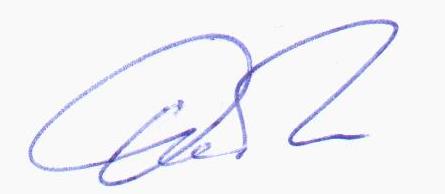 __________________ В.И. Дюбин«____» _______________ 2018 г.ДатаВремя проведенияМероприятиеМесто проведения16 марта9.00-16.00Приезд, регистрация участниковг. Дивногорск, ул. Заводская, 1/1, КГБ ПОУ «Дивногорский техникум лесных технологий»16 марта15.00-17.00Просмотр лыжных трассл/б МБУ "СШ г.Дивногорска"16 марта18.00-18.30Заседание ГСКг. Дивногорск, ул. Заводская, 1/1, КГБ ПОУ «Дивногорский техникум лесных технологий»16 марта17.00-19.00Официальная тренировка по стрельбег. Дивногорск, ул. Заводская, 1/1, КГБ ПОУ «Дивногорский техникум лесных технологий»17 марта9.00-11.00Стрельба г. Дивногорск, ул. Заводская, 1/1, КГБ ПОУ «Дивногорский техникум лесных технологий»17 марта11.00-11.30Открытие соревнованийг. Дивногорск, ул. Заводская, 1/1, КГБ ПОУ «Дивногорский техникум лесных технологий»17 марта11.30-13.00Стрельба г. Дивногорск, ул. Заводская, 1/1, КГБ ПОУ «Дивногорский техникум лесных технологий»17 марта14.00 – 16.30Силовая гимнастика г. Дивногорск, ул. Заводская, 1/1, КГБ ПОУ «Дивногорский техникум лесных технологий»17 марта17.00 – 18.00Заседание ГСК, утверждение результатовг. Дивногорск, ул. Заводская, 1/1, КГБ ПОУ «Дивногорский техникум лесных технологий»18 марта10.00-12.00Лыжные гонки (зимнее троеборье)л/б МБУ "СШ г.Дивногорска"18 марта13.30-13.45Заседание ГСК, утверждение результатовл/б МБУ "СШ г.Дивногорска"18 марта14.00-15.00Награждение, закрытие соревнованийл/б МБУ "СШ г.Дивногорска"Возраст ная группаСтрельба, упр.Стрельба, упр.Силовая гимнастикаСиловая гимнастикаЛыжная гонкаЛыжная гонкаВозраст ная группаю\мд\жю\мд\жю\мд\ж11 лет и младше3а-ВП3а-ВП Подтягивание на перекладине, 3 мин.Сгибание, разгибание рук в упоре лежа, 3 мин.2 км2 км12-13 лет3а-ВП3а-ВП Подтягивание на перекладине, 3 мин.Сгибание, разгибание рук в упоре лежа, 3 мин.3 км2 км14-15 лет3-ВП 3-ВП Подтягивание на перекладине, 3 мин.Сгибание, разгибание рук в упоре лежа, 3 мин.5 км3 км16-17 лет3-ВП3-ВППодтягивание на перекладине, 4 мин.Сгибание, разгибание рук в упоре лежа, 4 мин.10км5 км18-23 лет3-ВП3-ВППодтягивание на перекладине, 4 мин.Сгибание, разгибание рук в упоре лежа, 4 мин.10км5 км24-39 лет 3-ВП3-ВППодтягивание на перекладине, 4 мин.Сгибание, разгибание рук в упоре лежа, 4 мин.10км5 км40-49 лет3-ВП3-ВППодтягивание на перекладине, 4 мин.Сгибание, разгибание рук в упоре лежа, 4 мин.5км3 км50-59 лет3-ВП3-ВППодтягивание на перекладине, 4 мин.Сгибание, разгибание рук в упоре лежа, 4 мин.5км3 км60 лет и старше3-ВП3-ВППодтягивание на перекладине, 3 мин.Сгибание, разгибание рук в упоре лежа, 3 мин.3км2 км№ п\пФ.И.О. полностьюДата рождения (число, месяц, год)Спорт. разряд / званиеПаспортные данные (серия, номер, кем и когда выдан, прописка)Ф.И.О. тренераВиза врача, подпись, печать№Проживание Контактные телефоны:ФактическийадресСтоимостькойка/место/руб.Рекомендуемые места питанияРекомендуемые места питания№Проживание Контактные телефоны:Фактическийадрес1КГБ ПОУ "Дивногорский техникум лесных технологий"Директор Павлов Юрий МихайловичКонтактные телефоны для бронирования номеров:8-904-890-97-27Виктор Иванович!!! ЗАЯВКИ* присылать – divlt@yandex.ru (на имя директора)663094, Красноярский край, г. Дивногорск, ул. Заводская, д. 1общежитие №2Однокомнатный, двухместный 400,00 руб. (чел./день)Однокомнатный, четырехместный 400,00 руб. (чел./день)БЕЗ ПИТАНИЯобщежитие №1Однокомнатный, двухместный 400,00 руб. (чел./день)Однокомнатный, четырехместный 400,00 руб. (чел./день)БЕЗ ПИТАНИЯСтоловая КГБ ПОУ «ДТЛТ» (50 м. от объекта проживая)8(39144)38-5-25ул. Заводская,1 Средний чек (обед) 100 руб.Столовая КГБ ПОУ «ДТЛТ» (50 м. от объекта проживая)8(39144)38-5-25ул. Заводская,1 Средний чек (обед) 100 руб.2КГАПОУ «Дивногорский колледж-интернат олимпийского резерва»Директор Михайлов Владимир НиколаевичКонтактные телефоны для бронирования номеров: тел.: 8(39144)3-39-01 – заведующая гостиницейЕлена Сергеевна!!! ЗАЯВКИ* присылать –dkior_priem@mail.ru (на имя директора)663094, Красноярский край, г. Дивногорск, ул. Спортивная, д. 2/1550-570,00 руб. (чел./день)БЕЗ ПИТАНИЯПредлагаемые удобства:Душевые комнаты,санузел   – на этаже Суши-Бар «ЛОТОС» (200 м. от объекта проживания) ул. Заводская, д 2б8(3912)92492955 посадочных местСредний чек (обед) 450 руб._________________Семейное кафе "Оasis"(200 м. от объекта проживания) ул. Спортивная, д. 118963959521025 посадочных местБизнес-ланч 200 руб.Суши-Бар «ЛОТОС» (200 м. от объекта проживания) ул. Заводская, д 2б8(3912)92492955 посадочных местСредний чек (обед) 450 руб._________________Семейное кафе "Оasis"(200 м. от объекта проживания) ул. Спортивная, д. 118963959521025 посадочных местБизнес-ланч 200 руб.3КГАУ ДПО «Красноярский краевой научно-учебный центр кадров культуры»Директор Чеховский Анатолий МихайловичКонтактный телефон для бронирования номеров:тел.: 8 (391 44) 3-37-50 администраторы илизаведующая Галина Аргалионовна !!!Бронирование мест проживания в телефонном режиме  663091 г. Дивногорск, ул. Чкалова, 43г.8 номеров (3-х местных) 3 номера (5-ти местных)  400,00 руб.(чел./день)БЕЗ ПИТАНИЯесть комната приема пищи (плита, микроволновка, холодильник, чайник)Столовая «Фабрика-кухня» (900 м. от объекта проживания) ул. Бочкина, д. 368(39144)33657 (кухня)8(39144)36759 (завед .кухней)100 посадочных местСредний чек (обед) 180 руб.___________Кафе спорт-отеля «Дивный»(750 м. от объекта проживания)8(39144)33030ул. Машиностроителей, д. 1940 посадочных мест Бизнес-ланч 300 руб.Столовая «Фабрика-кухня» (900 м. от объекта проживания) ул. Бочкина, д. 368(39144)33657 (кухня)8(39144)36759 (завед .кухней)100 посадочных местСредний чек (обед) 180 руб.___________Кафе спорт-отеля «Дивный»(750 м. от объекта проживания)8(39144)33030ул. Машиностроителей, д. 1940 посадочных мест Бизнес-ланч 300 руб.4КГБ ПОУ "Дивногорский гидроэнергетический техникум им. А.Е. Бочкина"Директор  Уфимцева Нина Вячеславовна  Контактный телефон для бронирования номеров:тел.: 8(39144)3-38-17 заведующая общ. №47 Татьяна Александровна!!! ЗАЯВКИ* присылать –divget@mail.ru (на имя директора)663091, Красноярский край,г. Дивногорск, ул. Чкалова, дом 41Общежитие №47 350,00 руб. (чел./день)БЕЗ ПИТАНИЯБез дополнительных удобствКафе «Рататуй» (закусочная)16 мест (600 м. от объекта проживая)16 посадочных мест8-950-426-50-00ул. Машиностроителей, д. 7/2Средний чек (обед) 250 руб.___________Кафе спорт-отеля «Дивный»(820 м. от объекта проживания)8(39144)33030ул. Машиностроителей, д. 1940 посадочных мест Бизнес-ланч 300 руб.Кафе «Рататуй» (закусочная)16 мест (600 м. от объекта проживая)16 посадочных мест8-950-426-50-00ул. Машиностроителей, д. 7/2Средний чек (обед) 250 руб.___________Кафе спорт-отеля «Дивный»(820 м. от объекта проживания)8(39144)33030ул. Машиностроителей, д. 1940 посадочных мест Бизнес-ланч 300 руб.